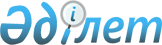 Ұлытау аудандық мәслихатының 2014 жылғы 24 желтоқсандағы ХХІV сессиясының № 210 "2015-2017 жылдарға арналған аудан бюджеті туралы" шешіміне өзгерістер енгізу туралыҚарағанды облысы Ұлытау аудандық мәслихатының 2015 жылғы 10 тамыздағы XХVI сессиясының № 242 шешімі. Қарағанды облысының Әділет департаментінде 2015 жылғы 27 тамызда № 3390 болып тіркелді

      Қазақстан Республикасының 2008 жылғы 4 желтоқсандағы Бюджет Кодексіне, Қазақстан Республикасының 2001 жылғы 23 қаңтардағы "Қазақстан Республикасындағы жергілікті мемлекеттік басқару және өзін-өзі басқару туралы" Заңына сәйкес, аудандық мәслихат ШЕШІМ ЕТТІ:

      1. 

Ұлытау аудандық мәслихатының 2014 жылғы 24 желтоқсандағы ХХIV сессиясының № 210 "2015-2017 жылдарға арналған аудан бюджеті туралы" шешіміне (нормативтік құқықтық кесімдерді мемлекеттік тіркеу Тізілімінде № 2927 болып тіркелген және 2015 жылғы 25 қаңтардағы № 3-4 (5975) "Ұлытау өңірі" газетінде жарияланған) келесі өзгерістер енгізілсін:

      1 тармақ келесі редакцияда мазмұндалсын:



      "1. 2015-2017 жылдарға арналған аудан бюджеті тиісінше 1, 2 және 3 қосымшаларға сәйкес, оның ішінде 2015 жылға келесі көлемдерде бекітілсін:



      1) кірістер - 3772118 мың теңге, оның ішінде:



      салықтық түсімдер - 3560591 мың теңге;



      салықтық емес түсімдер - 1676 мың теңге;



      негізгі капиталды сатудан түсетін түсімдер -154 мың теңге;



      трансферттердің түсімдері – 209697 мың теңге;



      2) шығындар – 4291247 мың теңге;



      3) таза бюджеттік кредиттеу – 14193 мың теңге:



      бюджеттік кредиттер – 20811 мың теңге;



      бюджеттік кредиттерді өтеу – 6618 мың теңге;



      4) қаржы активтерімен операциялар бойынша сальдо – 0 мың теңге;



      қаржы активтерін сатып алу – 0 мың теңге;



      мемлекеттің қаржы активтерін сатудан түсетін түсімдер – 0 мың теңге;



      5) бюджет тапшылығы (профициті) – алу 533322 мың теңге;



      6) бюджет тапшылығын қаржыландыру (профицитін пайдалану) – 533322 мың теңге:



      қарыздар түсімі – 20811 мың теңге;



      қарыздарды өтеу – 6618 мың теңге;



      бюджет қаражаттарының пайдаланылатын қалдықтары – 519129 мың теңге.";



      көрсетілген шешімге 1, 4, 5, 6-қосымшалары осы шешімге 1, 2, 3,  4-қосымшаларғасәйкес жаңа редакцияда мазмұндалсын.

      2. 

Осы шешім 2015 жылдың 1 қаңтарынан бастап қолданысқа енгізіледі.

  

2015 жылға арналған аудан бюджеті 

2015 жылға арналған аудан бюджетінің құрамында нысаналы трансферттер мен бюджеттік кредиттер 

2015 жылға арналған аудан бюджетінің бюджеттік инвестициялық жобаларды іске асыруға бағытталған бағдарламаларының тізбесі 

2015 жылға арналған аудан бюджетінің кент, ауылдық округ әкімінің аппараттары арқылы бюджеттік бағдарламаларды іске асыру бойынша шығындар

      Қосымшанын жалғасы

 
					© 2012. Қазақстан Республикасы Әділет министрлігінің «Қазақстан Республикасының Заңнама және құқықтық ақпарат институты» ШЖҚ РМК
				

      Сессия төрағасы С. Қазанғапов

      Ұлытау аудандық мәслихаттың

хатшысы Т. Сейтжанов

Ұлытау аудандық мәслихатының

ХХVI сессиясының

2015 жылғы 10 тамыздағы

№ 242 шешіміне 1 қосымша

Ұлытау аудандық мәслихатының



ХХІV сессиясының 2014 жылғы

24 желтоқсандағы № 210 шешіміне

1 қосымша

Санаты

 

Санаты

 

Санаты

 

Санаты

 Сома (мың теңге)

 Сыныбы

 Сыныбы

 Сыныбы

 Сома (мың теңге)

 Ішкі сыныбы 

 Ішкі сыныбы 

 Сома (мың теңге)

 Атауы

 Сома (мың теңге)

 

1

 2

 3

 4

 5

 І. КІРІСТЕР

 3772118

 

1

 Салықтық түсімдер

 3560591

 01

 Табыс салығы

 4300 

 2 

 Жеке табыс салығы

 4300 

 03

 Әлеуметтiк салық

 0 

 1 

 Әлеуметтік салық

 0 

 04

 Меншiкке салынатын салықтар

 3526110 

 1 

 Мүлiкке салынатын салықтар

 3504250 

 3 

 Жер салығы

 5760 

 4 

 Көлiк құралдарына салынатын салық

 12200 

 5 

 Бірыңғай жер салығы

 3900 

 05

 Тауарларға, жұмыстарға және қызметтерге салынатын ішкі салықтар

 29145 

 2 

 Акциздер

 76 

 3 

 Табиғи және басқа да ресурстарды пайдаланғаны үшін түсетін түсімдер

 25000 

 4 

 Кәсiпкерлiк және кәсiби қызметтi жүргiзгенi үшiн алынатын алымдар

 4069 

 08

 Заңдық маңызы бар әрекеттерді жасағаны және (немесе) оған уәкілеттігі бар мемлекеттік органдар немесе лауазымды адамдар құжаттар бергені үшін алынатын міндетті төлемдер 

 1036 

 1 

 Мемлекеттік баж

 1036 

 

2

 Салықтық емес түсімдер

 1676

 01

 Мемлекеттік меншіктен түсетін кірістер

 605 

 5 

 Мемлекет меншігіндегі мүлікті жалға беруден түсетін кірістер

 605 

 02

 Мемлекеттік бюджеттен қаржыландырылатын мемлекеттік мекемелердің тауарларды (жұмыстарды, қызметтерді) өткізуінен түсетін түсімдер

 3 

 1 

 Мемлекеттік бюджеттен қаржыландырылатын мемлекеттік мекемелердің тауарларды (жұмыстарды, қызметтерді) өткізуінен түсетін түсімдер

 3 

 04

 Мемлекеттік бюджеттен қаржыландырылатын, сондай-ақ Қазақстан Республикасы Ұлттық Банкінің бюджетінен (шығыстар сметасынан) ұсталатын және қаржыландырылатын мемлекеттік мекемелер салатын айыппұлдар, өсімпұлдар, санкциялар, өндіріп алулар

 344 

 1 

 Мұнай секторы ұйымдарынан түсетiн түсiмдердi қоспағанда, мемлекеттiк бюджеттен қаржыландырылатын, сондай-ақ Қазақстан Республикасы Ұлттық Банкiнiң бюджетiнен (шығыстар сметасынан) ұсталатын және қаржыландырылатын мемлекеттiк мекемелер салатын айыппұлдар, өсiмпұлдар, санкциялар, өндiрiп алулар

 344 

 06

 Басқа да салықтық емес түсiмдер

 724 

 1 

 Басқа да салықтық емес түсiмдер

 724 

 

3

 Негізгі капиталды сатудан түсетін түсімдер

 154

 03

 Жерді және материалдық емес активтерді сату

 154 

 1 

 Жерді сату

 0 

 2 

 Материалдық емес активтерді сату

 154 

 

4

 Трансферттердің түсімдері

 209697

 02

 Мемлекеттік басқарудың жоғары тұрған органдарынан түсетін трансферттер

 209697 

 2 

 Облыстық бюджеттен түсетін трансферттер

 209697 

 

Функционалдық т

 

Функционалдық т

 

Функционалдық т

 

Функционалдық т

 

Функционалдық т

 Сома (мың теңге)

 Кіші функция

 Кіші функция

 Кіші функция

 Кіші функция

 Сома (мың теңге)

 Бюджеттік бағдарламалардың әкімшісі 

 Бюджеттік бағдарламалардың әкімшісі 

 Бюджеттік бағдарламалардың әкімшісі 

 Сома (мың теңге)

 Бағдарлама

 Бағдарлама

 Сома (мың теңге)

 Атауы

 Сома (мың теңге)

 

1

 2

 3

 4

 6

 7

 II. ШЫҒЫНДАР

 4291247

 

01

 Жалпы сипаттағы мемлекеттік қызметтер

 366760

 1

 Мемлекеттік басқарудың жалпы функцияларын орындайтын өкілді, атқарушы және басқа органдар

 304980

 112

 Аудан (облыстық маңызы бар қала) мәслихатының аппараты

 17735

 001

 Аудан (облыстық маңызы бар қала) мәслихатының қызметін қамтамасыз ету жөніндегі қызметтер

 17285

 003

 Мемлекеттік органның күрделі шығыстары

 450

 122

 Аудан (облыстық маңызы бар қала) әкімінің аппараты

 75096

 001

 Аудан (облыстық маңызы бар қала) әкімінің қызметін қамтамасыз ету жөніндегі қызметтер

 74506

 003

 Мемлекеттік органның күрделі шығыстары

 590

 123

 Қаладағы аудан, аудандық маңызы бар қала, кент, ауыл, ауылдық округ әкімінің аппараты

 212149

 001

 Қаладағы аудан, аудандық маңызы бар қала, кент, ауыл, ауылдық округ әкімінің қызметін қамтамасыз ету жөніндегі қызметтер

 208905

 022

 Мемлекеттік органның күрделі шығыстары

 3244

 2

 Қаржылық қызмет

 353

 459

 Ауданның (облыстық маңызы бар қаланың) экономика және қаржы бөлімі

 353

 003

 Салық салу мақсатында мүлікті бағалауды жүргізу

 293

 010

 Жекешелендіру, коммуналдық меншікті басқару, жекешелендіруден кейінгі қызмет және осыған байланысты дауларды реттеу

 60

 9

 Жалпы сипаттағы өзге де мемлекеттік қызметтер 

 61427

 459

 Ауданның (облыстық маңызы бар қаланың) экономика және қаржы бөлімі

 35487

 001

 Ауданның (облыстық маңызы бар қаланың) экономикалық саясаттын қалыптастыру мен дамыту, мемлекеттік жоспарлау, бюджеттік атқару және коммуналдық меншігін басқару саласындағы мемлекеттік саясатты іске асыру жөніндегі қызметтер

 35285

 015

 Мемлекеттік органның күрделі шығыстары

 202

 492

 Ауданның (облыстық маңызы бар қаланың) тұрғын үй-коммуналдық шаруашылығы, жолаушылар көлігі, автомобиль жолдары және тұрғын үй инспекциясы бөлімі

 14345

 001

 Жергілікті деңгейде тұрғын үй-коммуналдық шаруашылық, жолаушылар көлігі, автомобиль жол-дары және тұрғын үй инспекциясы саласындағы мемлекеттік саясатты іске асыру жөніндегі қызметтер

 14320

 013

 Мемлекеттік органның күрделі шығыстары

 25

 494

 Ауданның (облыстық маңызы бар қаланың) кәсіпкерлік және өнеркәсіп бөлімі

 11595

 001

 Жергілікті деңгейде кәсіпкерлікті және өнеркәсіпті дамыту саласындағы мемлекеттік саясатты іске асыру жөніндегі қызметтер

 11423

 003

 Мемлекеттік органның күрделі шығыстары

 172

 

02

 Қорғаныс

 18860

 1

 Әскери мұқтаждар

 6078

 122

 Аудан (облыстық маңызы бар қала) әкімінің аппараты

 6078

 005

 Жалпыға бірдей әскери міндетті атқару шеңберіндегі іс-шаралар

 6078

 2

 Төтенше жағдайлар жөнiндегi жұмыстарды ұйымдастыру

 12782

 122

 Аудан (облыстық маңызы бар қала) әкімінің аппараты

 12782

 006

 Аудан (облыстық маңызы бар қала) ауқымындағы төтенше жағдайлардың алдын алу және оларды жою

 12782

 

03

 Қоғамдық тәртіп, қауіпсіздік, құқықтық, сот, қылмыстық атқару қызметі

 180

 9

 Қоғамдық тәртіп және қауіпсіздік саласындағы өзге де қызметтер

 180

 492

 Ауданның (облыстық маңызы бар қаланың) тұрғын үй-коммуналдық шаруашылығы, жолаушылар көлігі, автомобиль жолдары және тұрғын үй инспекциясы бөлімі

 180

 021

 Елді мекендерде жол қозғалысы қауіпсіздігін қамтамасыз ету

 180

 

04

 Білім беру

 1477898

 1

 Мектепке дейiнгi тәрбие және оқыту

 162645

 464

 Ауданның (облыстық маңызы бар қаланың) білім бөлімі

 162645

 009

 Мектепке дейінгі тәрбие мен оқыту ұйымдарының қызметін қамтамасыз ету

 39198

 040

 Мектепке дейінгі білім беру ұйымдарында мемлекеттік білім беру тапсырысын іске асыруға

 123447

 2

 Бастауыш, негізгі орта және жалпы орта білім беру

 1165398

 464

 Ауданның (облыстық маңызы бар қаланың) білім бөлімі

 1165398

 003

 Жалпы білім беру

 1124893

 006

 Балаларға қосымша білім беру 

 40505

 9

 Бiлiм беру саласындағы өзге де қызметтер

 149855

 464

 Ауданның (облыстық маңызы бар қаланың) білім бөлімі

 52255

 001

 Жергілікті деңгейде білім беру саласындағы мемлекеттік саясатты іске асыру жөніндегі қызметтер

 11912

 005

 Ауданның (облыстық маңызы бар қаланың) мемлекеттік білім беру мекемелер үшін оқулықтар мен оқу-әдiстемелiк кешендерді сатып алу және жеткізу

 18000

 012

 Мемлекеттік органның күрделі шығыстары

 0

 015

 Жетім баланы (жетім балаларды) және ата-аналарының қамқорынсыз қалған баланы (балаларды) күтіп-ұстауға қамқоршыларларға (қорғаншыларға) ай сайынға ақшалай қаражат төлемі 

 4738

 022

 Жетім баланы (жетім балаларды) және ата-анасының қамқорлығынсыз қалған баланы (балаларды) асырап алғаны үшін Қазақстан азаматтарына біржолғы ақша қаражатын төлеуге арналған төлемдер

 298

 067

 Ведомстволық бағыныстағы мемлекеттік мекемелерінің және ұйымдарының күрделі шығыстары

 17307

 068

 Халықтың компьютерлік сауаттылығын арттыруды қамтамасыз ету

 0

 467

 Ауданның (облыстық маңызы бар қаланың) құрылыс бөлімі

 97600

 037

 Білім беру объектілерін салу және реконструкциялау

 97600

 

06

 Әлеуметтiк көмек және әлеуметтiк қамсыздандыру

 139912

 2

 Әлеуметтік көмек

 110715

 451

 Ауданның (облыстық маңызы бар қаланың) жұмыспен қамту және әлеуметтік бағдарламалар бөлімі

 110715

 002

 Жұмыспен қамту бағдарламасы

 21772

 004

 Ауылдық жерлерде тұратын денсаулық сақтау, білім беру, әлеуметтік қамтамасыз ету, мәдениет, спорт және ветеринар мамандарына отын сатып алуға Қазақстан Республикасының заңнамасына сәйкес әлеуметтік көмек көрсету

 6650

 005

 Мемлекеттiк атаулы әлеуметтiк көмек

 1450

 006

 Тұрғын үйге көмек көрсету

 2420

 007

 Жергiлiктi өкiлеттi органдардың шешiмi бойынша мұқтаж азаматтардың жекелеген топтарына әлеуметтiк көмек

 27680

 010

 Үйден тәрбиеленіп оқытылатын мүгедек балаларды материалдық қамтамасыз ету

 227

 014

 Мұқтаж азаматтарға үйде әлеуметтік көмек көрсету

 26879

 016

 18 жасқа дейінгі балаларға мемлекеттік жәрдемақылар

 7499

 017

 Мүгедектерді оңалту жеке бағдарламасына сәйкес, мұқтаж мүгедектерді міндетті гигиеналық құралдармен және ымдау тілі мамандарының қызмет көрсетуін, жеке көмекшілермен қамтамасыз ету

 9872

 023

 Жұмыспен қамту орталықтарының қызметін қамтамасыз ету

 762

 052

 Ұлы Отан соғысындағы Жеңістің жетпіс жылдығына арналған іс-шараларды өткізу

 5504

 9

 Әлеуметтiк көмек және әлеуметтiк қамтамасыз ету салаларындағы өзге де қызметтер

 29197

 451

 Ауданның (облыстық маңызы бар қаланың) жұмыспен қамту және әлеуметтiк бағдарламалар бөлiмi

 29197

 001

 Жергілікті деңгейде халық үшін әлеуметтік бағдарламаларды жұмыспен қамтуды қамтамасыз етуді іске асыру саласындағы мемлекеттік саясатты іске асыру жөніндегі қызметтер 

 26170

 011

 Жәрдемақыларды және басқа да әлеуметтік төлемдерді есептеу, төлеу мен жеткізу бойынша қызметтерге ақы төлеу

 710

 021

 Мемлекеттік органның күрделі шығыстары

 579

 067

 Ведомстволық бағыныстағы мемлекеттік мекемелерінің және ұйымдарының күрделі шығыстары

 1738

 

07

 Тұрғын үй-коммуналдық шаруашылық

 517713

 1

 Тұрғын үй шаруашылығы

 241553

 464

 Ауданның (облыстық маңызы бар қаланың) білім бөлімі

 8000

 026

 Жұмыспен қамту 2020 жол картасы бойынша қалаларды және ауылдық елді мекендерді дамыту шеңберінде объектілерді жөндеу

 8000

 467

 Ауданның (облыстық маңызы бар қаланың) құрылыс бөлімі

 233553

 003

 Коммуналдық тұрғын үй қорының тұрғын үйін жобалау және (немесе) салу, реконструкциялау 

 133495

 004

 Инженерлік коммуникациялық инфрақұрылымды жобалау, дамыту және (немесе) жайластыру

 100058

 074

 Жұмыспен қамту 2020 жол картасының екінші бағыты шеңберінде жетіспейтін инженерлік-коммуникациялық инфрақұрылымды дамыту және/немесе салу

 0

 2

 Коммуналдық шаруашылық

 143510

 123

 Қаладағы аудан, аудандық маңызы бар қала, кент, ауыл, ауылдық округ әкімінің аппараты

 39124

 014

 Елді мекендерді сумен жабдықтауды ұйымдастыру 

 39124

 467

 Ауданның (облыстық маңызы бар қаланың) құрылыс бөлімі

 92139

 005

 Коммуналдық шаруашылығын дамыту

 0

 006

 Сумен жабдықтау және су бұру жүйелерін дамыту

 92139

 492

 Ауданның (облыстық маңызы бар қаланың) тұрғын үй-коммуналдық шаруашылығы, жолаушылар көлігі, автомобиль жолдары және тұрғын үй инспекциясы бөлімі

 12247

 026

 Ауданның (облыстық маңызы бар қаланың) коммуналдық меншігіндегі жылу желілерін пайдалануды ұйымдастыру

 12247

 3

 Елді-мекендерді абаттандыру

 132650

 123

 Қаладағы аудан, аудандық маңызы бар қала, кент, ауыл, ауылдық округ әкімінің аппараты

 132650

 008

 Елді мекендердегі көшелерді жарықтандыру

 27145

 009

 Елді мекендердің санитариясын қамтамасыз ету

 5198

 011

 Елді мекендерді абаттандыру мен көгалдандыру

 100307

 467

 Ауданның (облыстық маңызы бар қаланың) құрылыс бөлімі

 0

 007

 Қаланы және елді мекендерді абаттандыруды дамыту

 0

 492

 Ауданның (облыстық маңызы бар қаланың) тұрғын үй-коммуналдық шаруашылығы, жолаушылар көлігі, автомобиль жолдары және тұрғын үй инспекциясы бөлімі

 0

 015

 Елді мекендердегі көшелерді жарықтандыру

 0

 018

 Елді мекендерді абаттандыру және көгалдандыру

 0

 

08

 Мәдениет, спорт, туризм және ақпараттық кеңістік

 589856

 1

 Мәдениет саласындағы қызмет

 336067

 455

 Ауданның (облыстық маңызы бар қаланың) мәдениет және тілдерді дамыту бөлімі

 237803

 003

 Мәдени-демалыс жұмысын қолдау

 237803

 467

 Ауданның (облыстық маңызы бар қаланың) құрылыс бөлімі

 98264

 011

 Мәдениет объктілерін дамыту

 98264

 2

 Спорт

 159983

 465

 Ауданның (облыстық маңызы бар қаланың) дене шынықтыру және спорт бөлімі

 35951

 001

 Жергілікті деңгейде дене шынықтыру және спорт саласындағы мемлекеттік саясатты іске асыру жөніндегі қызметтер

 3673

 004

 Мемлекеттік органның күрделі шығыстары

 1727

 006

 Аудандық (облыстық маңызы бар қалалық) деңгейде спорттық жарыстар өткізу

 21025

 007

 Әртүрлі спорт түрлері бойынша аудан (облыстық маңызы бар қала) құрама командаларының мүшелерін дайындау және олардың облыстық спорт жарыстарына қатысуы

 9526

 467

 Ауданның (облыстық маңызы бар қаланың) құрылыс бөлімі

 124032

 008

 Спорт объектілерін дамыту

 124032

 3

 Ақпараттық кеңістік

 54247

 455

 Ауданның (облыстық маңызы бар қаланың) мәдениет және тілдерді дамыту бөлімі

 29109

 006

 Аудандық (қалалық) кітапханалардың жұмыс істеуі

 29109

 456

 Ауданның (облыстық маңызы бар қаланың) ішкі саясат бөлімі

 25138

 002

 Мемлекеттік ақпараттық саясат жүргізу жөніндегі қызметтер

 25138

 9

 Мәдениет, спорт, туризм және ақпараттық кеңістікті ұйымдастыру жөніндегі өзге де қызметтер

 39559

 455

 Ауданның (облыстық маңызы бар қаланың) мәдениет және тілдерді дамыту бөлімі

 14762

 001

 Жергілікті деңгейде тілдерді және мәдениетті дамыту саласындағы мемлекеттік саясатты іске асыру жөніндегі қызметтер

 7042

 010

 Мемлекеттік органның күрделі шығыстары

 0

 032

 Ведомстволық бағыныстағы мемлекеттік мекемелерінің және ұйымдарының күрделі шығыстары

 7720

 456

 Ауданның (облыстық маңызы бар қаланың) ішкі саясат бөлімі

 24797

 001

 Жергілікті деңгейде ақпарат, мемлекеттілікті нығайту және азаматтардың әлеуметтік сенімділігін қалыптастыру саласында мемлекеттік саясатты іске асыру жөніндегі қызметтер

 14318

 003

 Жастар саясаты саласында іс-шараларды іске асыру

 10479

 006

 Мемлекеттік органның күрделі шығыстары

 0

 

10

 Ауыл, су, орман, балық шаруашылығы, ерекше қорғалатын табиғи аумақтар, қоршаған ортаны және жануарлар дүниесін қорғау, жер қатынастары

 183234

 1

 Ауыл шаруашылығы

 65003

 459

 Ауданның (облыстық маңызы бар қаланың) экономика және қаржы бөлімі

 9234

 099

 Мамандардың әлеуметтік көмек көрсетуі жөніндегі шараларды іске асыру

 9234

 462

 Ауданның (облыстық маңызы бар қаланың) ауыл шаруашылғы бөлімі

 14241

 001

 Жергілікті деңгейде ауыл шаруашылығы саласындағы мемлекеттік саясатты іске асыру жөніндегі қызметтер

 13322

 006

 Мемлекеттік органның күрделі шығыстары

 919

 467

 Ауданның (облыстық маңызы бар қаланың) құрылыс бөлімі

 6874

 010

 Ауыл шаруашылығы объектілерін дамыту

 6874

 473

 Ауданның (облыстық маңызы бар қаланың) ветеринария бөлімі

 34654

 001

 Жергілікті деңгейде ветеринария саласындағы мемлекеттік саясатты іске асыру жөніндегі қызметтер

 6627

 003

 Мемлекеттік органның күрделі шығыстары

 754

 005

 Мал көмінділерінің (биотермиялық шұңқырлардың) жұмыс істеуін қамтамасыз ету

 150

 007

 Қаңғыбас иттер мен мысықтарды аулауды және жоюды ұйымдастыру

 1000

 008

 Алып қойылатын және жойылатын ауру жануарлардың, жануарлардан алынатын өнімдер мен шикізаттың құнын иелеріне өтеу

 23823

 010

 Ауыл шаруашылығы жануарларын сәйкестендіру жөнiндегi iс-шараларды өткізу

 2300

 6

 Жер қатынастары

 31854

 463

 Ауданның (облыстық маңызы бар қаланың) жер қатынастары бөлімі

 31854

 001

 Аудан (облыстық манызы бар қала) аумағында жер қатынастарын реттеу саласындағы мемлекеттік саясатты іске асыру жөніндегі қызметтер

 27354

 004

 Жерді аймақтарға бөлу жөніндегі жұмыстарды ұйымдастыру

 4500

 006

 Аудандардың, облыстық маңызы бар, аудандық маңызы бар қалалардың, кенттердің, ауылдардың, ауылдық округтердің шекарасын белгілеу кезінде жүргізілетін жерге орналастыру

 0

 007

 Мемлекеттік органның күрделі шығыстары

 0

 9

 Ауыл, су, орман, балық шаруашылығы, қоршаған ортаны қорғау және жер қатынастары саласындағы басқа да қызметтер

 86377

 473

 Ауданның (облыстық маңызы бар қаланың) ветеринария бөлімі

 86377

 011

 Эпизоотияға қарсы іс-шаралар жүргізу

 86377

 

11

 Өнеркәсіп, сәулет, қала құрылысы және құрылыс қызметі 

 23571

 2

 Сәулет, қала құрылысы және құрылыс қызметі 

 23571

 467

 Ауданның (облыстық маңызы бар қаланың) құрылыс бөлімі

 15212

 001

 Жергілікті деңгейде құрылыс саласындағы мемлекеттік саясатты іске асыру жөніндегі қызметтер

 14813

 017

 Мемлекеттік органның күрделі шығыстары

 399

 468

 Ауданның (облыстық маңызы бар қаланың) сәулет және қала құрылысы бөлімі

 8359

 001

 Жергілікті деңгейде сәулет және қала құрылысы саласындағы мемлекеттік саясатты іске асыру жөніндегі қызметтер

 8305

 004

 Мемлекеттік органның күрделі шығыстары

 54

 

12

 Көлік және коммуникация

 125044

 1

 Автомобиль көлігі

 125044

 123

 Қаладағы аудан, аудандық маңызы бар қала, кент, ауыл, ауылдық округ әкімінің аппараты

 124864

 013

 Аудандық маңызы бар қалаларда, кенттерде, ауылдарда, ауылдық округтерде автомобиль жолдарының жұмыс істеуін қамтамасыз ету

 124864

 492

 Ауданның (облыстық маңызы бар қаланың) тұрғын үй-коммуналдық шаруашылығы, жолаушылар көлігі, автомобиль жолдары және тұрғын үй инспекциясы бөлімі

 180

 023

 Автомобиль жолдарының жұмыс істеуін қамтамасыз ету

 180

 

13

 Басқалар

 47436

 9

 Басқалар

 47436

 459

 Ауданның (облыстық маңызы бар қаланың) экономика және қаржы бөлімі

 38324

 012

 Ауданның (облыстың маңызы бар қаланың) жергілікті атқарушы органының резерві

 38324

 492

 Ауданның (облыстық маңызы бар қаланың) тұрғын үй-коммуналдық шаруашылығы, жолаушылар көлігі, автомобиль жолдары және тұрғын үй инспекциясы бөлімі

 9112

 040

 "Өңірлерді дамыту" Бағдарламасы шеңберінде өңірлерді экономикалық дамытуға жәрдемдесу бойынша шараларды іске асыру

 9112

 

14

 Борышқа қызмет көрсету

 0

 1

 Борышқа қызмет көрсету

 0

 459

 Ауданның (облыстық маңызы бар қаланың) экономика және қаржы бөлімі

 0

 021

 Жергілікті атқарушы органдардың облыстық бюджеттен қарыздар бойынша сыйақылар мен өзге де төлемдерді төлеу бойынша борышына қызмет көрсету

 0

 

15

 Трансферттер

 800783

 1

 Трансферттер

 800783

 459

 Ауданның (облыстық маңызы бар қаланың) экономика және қаржы бөлімі

 800783

 006

 Нысаналы пайдаланылмаған (толық пайдаланылмаған) трансферттерді қайтару

 11543

 007

 Бюджеттік алып қоюлар 

 789216

 016

 Нысаналы мақсатқа сай пайдаланылмаған нысаналы трансферттерді қайтару

 24

 

 3

 III. Таза бюджеттік кредиттеу 

 14193

 Бюджеттік кредиттер

 20811

 

10

 Ауыл, су, орман, балық шаруашылығы, ерекше қорғалатын табиғи аумақтар, қоршаған ортаны және жануарлар дүниесін қорғау, жер қатынастары

 20811

 1

 Ауыл шаруашылығы

 20811

 459

 Ауданның (облыстық маңызы бар қаланың) экономика және қаржы бөлімі

 20811

 018

 Мамандарды әлеуметтік қолдау шараларын іске асыруға берілетін бюджеттік кредиттер

 20811

 

Санаты 

 

Санаты 

 

Санаты 

 

Санаты 

 Сома

 (мың теңге)

 Сыныбы

 Сыныбы

 Сыныбы

 Сома

 (мың теңге)

 Ішкі сыныбы 

 Ішкі сыныбы 

 Сома

 (мың теңге)

 Атауы

 Сома

 (мың теңге)

 

1

 2

 3

 4

 5

 Бюджеттік кредиттерді өтеу

 6618

 

5

 Бюджеттік кредиттерді өтеу

 6618

 01

 Бюджеттік кредиттерді өтеу

 6618

 1

 Мемлекеттік бюджеттен берілген бюджеттік кредиттерді өтеу

 6618

 

Функционалдық т

 

Функционалдық т

 

Функционалдық т

 

Функционалдық т

 

Функционалдық т

 Сома (мың теңге)

 Кіші функция

 Кіші функция

 Кіші функция

 Кіші функция

 Сома (мың теңге)

 Бюджеттік бағдарламалардың әкімшісі 

 Бюджеттік бағдарламалардың әкімшісі 

 Бюджеттік бағдарламалардың әкімшісі 

 Сома (мың теңге)

 Бағдарлама 

 Бағдарлама 

 Сома (мың теңге)

 Атауы

 Сома (мың теңге)

 

1

 2

 3

 4

 5

 6

 IV. Қаржы активтерімен операциялар бойынша сальдо

 0

 

Функционалдық топ 

 

Функционалдық топ 

 

Функционалдық топ 

 

Функционалдық топ 

 

Функционалдық топ 

 Сома (мың теңге)

 Кіші функция

 Кіші функция

 Кіші функция

 Кіші функция

 Сома (мың теңге)

 Бюджеттік бағдарламалардың әкімшісі 

 Бюджеттік бағдарламалардың әкімшісі 

 Бюджеттік бағдарламалардың әкімшісі 

 Сома (мың теңге)

 Бағдарлама 

 Бағдарлама 

 Сома (мың теңге)

 Атауы

 Сома (мың теңге)

 

1

 2

 3

 4

 5

 6

 Қаржылық активтерін сатып алу

 0

 

13

 Басқалар

 0

 9

 Басқалар

 0

 459

 Ауданның (облыстық маңызы бар қаланың) экономика және қаржы бөлімі

 0

 014

 Заңды тұлғалардың жарғылық капиталын қалыптастыру немесе ұлғайту

 0

 

Санаты 

 

Санаты 

 

Санаты 

 

Санаты 

 Сома (мың теңге)

 Сыныбы

 Сыныбы

 Сыныбы

 Сома (мың теңге)

 Ішкі сыныбы 

 Ішкі сыныбы 

 Сома (мың теңге)

 Атауы

 Сома (мың теңге)

 

1

 2

 3

 4

 5

 Мемлекеттің қаржы активтерін сатудан түсетін түсімдер

 0

 

Атауы

 

Атауы

 Сома (мың теңге)

 

1

 

1

 2

 V. Бюджет тапшылығы (профициті) 

 -533322

 VI. Бюджет тапшылығын қаржыландыру (профицитін пайдалану) 

 533322

 

Санаты

 

Санаты

 

Санаты

 

Санаты

 Сома (мың теңге)

 Сыныбы

 Сыныбы

 Сыныбы

 Сома (мың теңге)

 Ішкі сыныбы 

 Ішкі сыныбы 

 Сома (мың теңге)

 Атауы

 Сома (мың теңге)

 

1

 2

 3

 4

 5

 Қарыздар түсімдері

 20811

 

7

 Қарыздар түсімдері

 20811

 01

 Мемлекеттік ішкі қарыздар 

 20811

 2

 Қарыз алу келісім-шарттары

 20811

 

Функционалдық т

 

Функционалдық т

 

Функционалдық т

 

Функционалдық т

 

Функционалдық т

 Сома (мың теңге)

 Кіші функция

 Кіші функция

 Кіші функция

 Кіші функция

 Сома (мың теңге)

 Бюджеттік бағдарламалардың әкімшісі 

 Бюджеттік бағдарламалардың әкімшісі 

 Бюджеттік бағдарламалардың әкімшісі 

 Сома (мың теңге)

 Бағдарлама 

 Бағдарлама 

 Сома (мың теңге)

 Атауы

 Сома (мың теңге)

 

1

 2

 3

 4

 5

 6

 Қарыздарды өтеу

 6618

 

16

 Қарыздарды өтеу

 6618

 1

 Қарыздарды өтеу

 6618

 459

 Ауданның (облыстық маңызы бар қаланың) экономика және қаржы бөлімі

 6618

 005

 Жергілікті атқарушы органның жоғары тұрған бюджет алдындағы борышын өтеу

 6618

 

Санаты

 

Санаты

 

Санаты

 

Санаты

 Сома

 (мың теңге)

 Сыныбы

 Сыныбы

 Сыныбы

 Сома

 (мың теңге)

 Ішкі сыныбы 

 Ішкі сыныбы 

 Сома

 (мың теңге)

 Атауы

 Сома

 (мың теңге)

 

1

 2

 3

 4

 5

 

8

 Бюджет қаражаттарының пайданылатын қалдықтары

 519129

 

Ұлытау аудандық мәслихатының

ХХVІ сессиясының

2015 жылғы 10 тамыздағы

№ 242 шешіміне 2 қосымша

Ұлытау аудандық мәслихатының

ХХІV сессиясының 2014 жылғы

24 желтоқсандағы № 210 шешіміне

4 қосымша

Атауы

 Сомасы, мың теңге

 

1

 2

 

Барлығы

 230508

 

Ағымдағы нысаналы трансферттер

 194233

 

Нысаналы даму трансферттері

 15464

 

Бюджеттік кредиттер

 20811

 

оның ішінде:

 

Ағымдағы нысаналы трансферттер

 194233

 

Мектепке дейінгі білім беру ұйымдарында мемлекеттік білім беру тапсырыстарын іске асыруға 

 72474

 

Үш деңгейлі жүйе бойынша біліктілігін арттырудан өткен мұғалімдерге еңбек ақыны көтеруге 

 16268

 

табылмайтын жұмыскерлерінің, сондай-ақ жергілікті бюджеттерден қаржыландырылатын мемлекеттік қазыналық кәсіпорындар жұмыскерлерінің лауазымдық айлықақыларына ерекше еңбек жағдайлары үшін ай сайынғы үстемеақы төлеуге 

 71281

 

Мүгедектердің құқықтарын қамтамасыз ету және өмір сүру сапасын жақсарту бойынша Іс-шаралар жоспарын іске асыруға 

 1145

 

Ұлы Отан соғысындағы Жеңістің жетпіс жылдығына арналған іс-шараларды өткізу

 5504

 

Алып қойылатын және жойылатын ауру жануарлардың, жануарлардан алынатын өнімдер мен шикізаттың құнын

 23823

 

Азаматтық хал актілерін тіркеу бөлімінің штаттық санын 

 738

 

Жергілікті атқарушы органдардың агроөнеркәсіптік кешені бөлімшелерін ұстауға 

 3000

 

Нысаналы даму трансферттері

 15464

 

Сумен жабдықтау және су бұру жүйелерін дамыту

 Алғабас ауылының су құбырын реконструкциялауға

 5071

 Ұлытау ауылы, Ұлытау-Саламат су ағызарын реконструкциялауға

 10393

 

Бюджеттік кредиттер

 20811

 

Мамандарды әлеуметтік қолдау шараларын іске асыру үшін жергілікті атқарушы органдарға берілетін бюджеттік кредиттер 

 20811

 

Ұлытау аудандық мәслихатының

ХХVІ сессиясының

2015 жылғы 10 тамыздағы

№ 242 шешіміне 3 қосымша

Ұлытау аудандық мәслихатының

ХХІV сессиясының 2014 жылғы

24 желтоқсандағы № 210 шешіміне

5 қосымша

Функционалдық топ

 

Функционалдық топ

 

Функционалдық топ

 

Функционалдық топ

 

Функционалдық топ

 Сома

 (мың теңге)

 Кіші функция

 Кіші функция

 Кіші функция

 Кіші функция

 Сома

 (мың теңге)

 Бюджеттік бағдарламалардың әкімшісі

 Бюджеттік бағдарламалардың әкімшісі

 Бюджеттік бағдарламалардың әкімшісі

 Сома

 (мың теңге)

 Бағдарлама 

 Бағдарлама 

 Сома

 (мың теңге)

 Атауы

 Сома

 (мың теңге)

 

1

 2

 3

 4

 5

 6

 Барлығы:

 554862

 

07

 Тұрғын үй - коммуналдық шаруашылық

 325692

 1

 Тұрғын үй шаруашылығы

 233553

 467

 Ауданның (облыстық маңызы бар қаланың) құрылыс бөлімі

 133495

 003

 Коммуналдық тұрғын үй қорының тұрғын үйін жобалау және (немесе) салу, реконструкциялау 

 133495

 467

 Ауданның (облыстық маңызы бар қаланың) құрылыс бөлімі

 100058

 004

 Инженерлік коммуникациялық инфрақұрылымды жобалау, дамыту және (немесе) жайластыру

 100058

 2

 Коммуналдық шаруашылық

 92139

 467

 Ауданның (облыстық маңызы бар қаланың) құрылыс бөлімі

 92139

 006

 Сумен жабдықтау және су бұру жүйесін дамыту

 92139

 

08

 Мәдениет, спорт, туризм және ақпараттық кеңістік

 222296

 1

 Мәдениет саласындағы қызмет

 98264

 467

 Ауданның (облыстық маңызы бар қаланың) құрылыс бөлімі

 98264

 011

 Мәдениет объектілерін дамыту

 98264

 2

 Спорт

 124032

 467

 Ауданның (облыстық маңызы бар қаланың) құрылыс бөлімі

 124032

 008

 Спорт объектілерін дамыту

 124032

 

10

 Ауыл, су, орман, балық шаруашылығы, ерекше қорғалатын табиғи аумақтар, қоршаған ортаны және жануарлар дүниесін қорғау, жер қатынастары 

 6874

 1

 Ауыл шаруашылығы

 6874

 467

 Ауданның (облыстық маңызы бар қаланың) құрылыс бөлімі

 6874

 010

 Ауыл шаруашылығы объектілерін дамыту

 6874

 

Ұлытау аудандықмәслихатының

ХХVI сессиясының

2015 жылғы 10 тамыздағы

№ 242 шешіміне 4 қосымша

Ұлытау аудандықмәслихатының

ХХIV сессиясының

2014 жылғы 24 желтоқсандағы

№ 210 шешіміне 6 қосымша

Атауы

 Барлығы

 Ұлытау ауылдық округі. 

 Жезді кенті округі

 Қарсақпай кенті округі

 Ақтас кенті округі

 Амангелді ауылдық округі

 Қаракеңгір ауылдық округі

 508787

 164768

 56998

 63493

 19001

 16516

 17842

 

кенттер мен ауылдық округтер әкімі аппаратының қызметін қамтамасыз ету

 212149

 18538

 27873

 14530

 12811

 10745

 12536

 

елді мекендердің сумен жабдықтау ұйымдастыру

 39124

 5875

 8864

 0

 2274

 2839

 3000

 

елді мекендерде көшелерді жарықтандыру

 27145

 10799

 4718

 2385

 515

 500

 1550

 

елді мекендерді абаттандыру мен көгалдандыру

 100434

 74659

 5702

 3235

 1890

 500

 360

 

елді мекендердің санитариясын қамтамасыз ету

 5198

 0

 5000

 0

 0

 0

 198

 

елді мекендердің автомобиль жолдарының жұмыс істеуін қамтамасыз ету

 124737

 54897

 4841

 43343

 1511

 1932

 198

 

Шеңбер ауылдық округі

 Алғабас ауылдық округі

 Егінді ауылдық округі

 Терісаққан ауылдық округі

 Қоскөл ауылдық округі

 Жангелді ауылдық округі

 Мибұлақ ауылдық округі

 Борсеңгір ауылдық округі

 Сарысу ауылдық округі

 

16528

 15257

 15621

 21741

 21471

 23427

 20463

 15671

 19990

 

11402

 13507

 12011

 13191

 13622

 15000

 12917

 10414

 13052

 

2762

 0

 0

 1633

 2180

 2493

 2224

 2180

 2800

 

475

 550

 750

 520

 412

 1137

 784

 1250

 800

 

150

 800

 800

 3564

 5257

 150

 778

 539

 2050

 

0

 0

 0

 0

 0

 0

 0

 0

 

1739

 400

 2060

 2833

 0

 4647

 3760

 1288

 1288

 